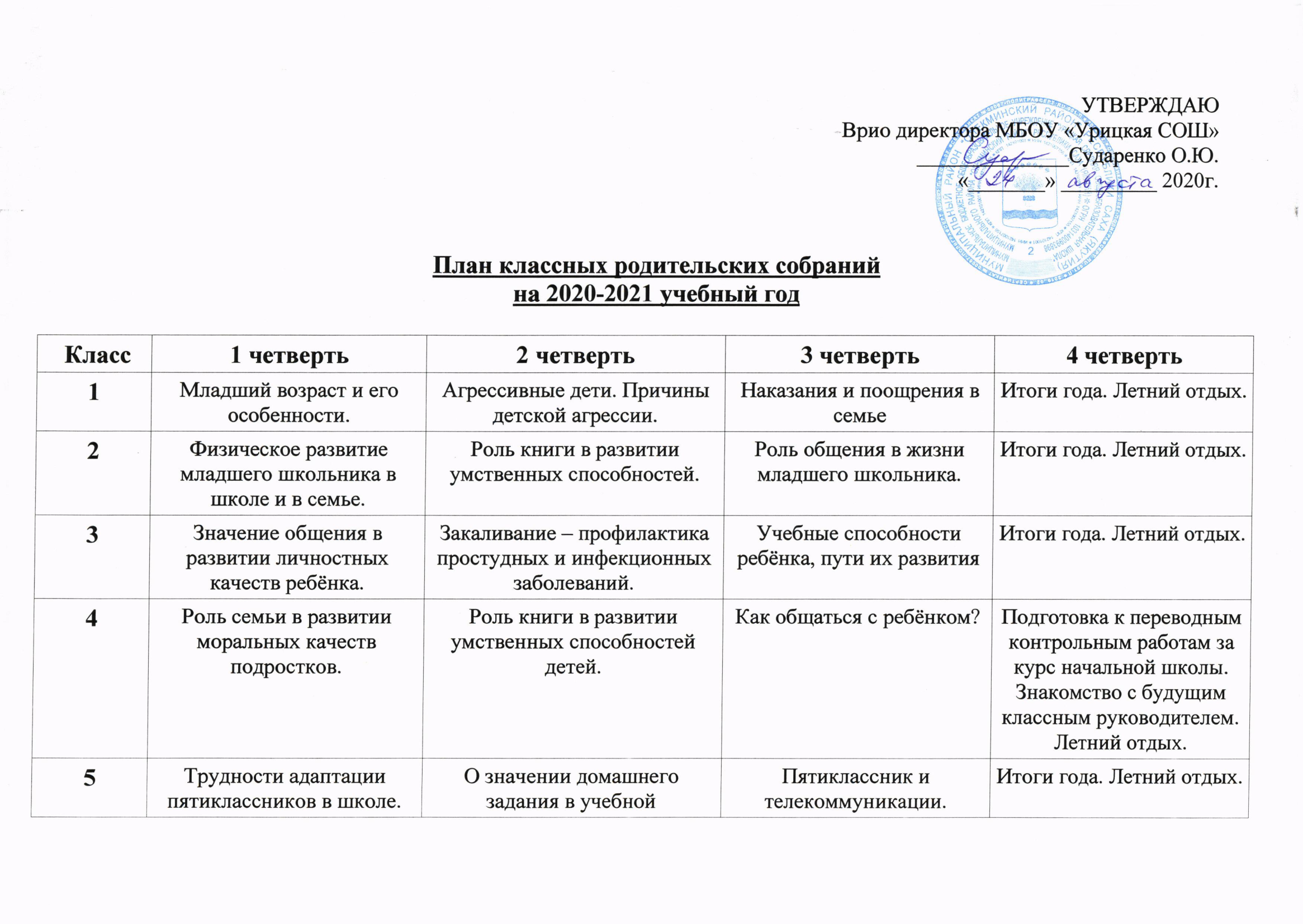 6Первые проблемы подросткового возраста. Положительные эмоции и их значение в жизни человека.Физическое развитие школьников.Итоги года. Летний отдых.7Особенности развития организма в подростковом возрасте.  Агрессия: её причины и последствия.Поощрение и наказание детей в семье.Итоги года. Летний отдых. 8Культура поведения в конфликте.Половые различия и половое созревание. Проблемы и решения.Роль семьи в развитии работоспособности ученика.Воля и пути её формирования у учащихся.9Юношеский возраст и его особенности. Возможные «кризисы» переходного возраста».Хочу, могу и надо. Итоги тестирования учащихся. Особенности учебного процесса в рамках подготовки учащихся к ОГЭ.Нормативно-правовые основы проведения государственной итоговой аттестации.Помощь семьи в правильной профессиональной ориентации ребёнка.10Профессиональная направленность и профессиональные интересы.Компания в жизни старшеклассникаКак научиться доверять своему ребенку и пользоваться его доверием.Учебные итоги 10 класса – ступенька в будущее.11Ответственность, самооценка и самоконтроль. Как  их   в  себе развить?Дети  и родители. Профессиональный  выбор. За  и против. Подготовка  к  итоговой  аттестацииПочему  мы  их  порой не понимаем.Колесо  школьной  истории. Итоговое родительское  собрание.